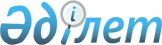 О внесении изменений и дополнений в решение XXVII-й сессии Алматинского городского Mаслихата II-го созыва от 16 сентября 2003 года "Об утверждении Правил о размере и порядке оказания жилищной помощи в городе Алматы"
					
			Утративший силу
			
			
		
					Решение внеочередной XII сессии Маслихата города Алматы III созыва от 28 января 2005 года N 111. Зарегистрировано Департаментом юстиции города Алматы 1 февраля 2005 года за N 641. Утратило силу решением Маслихата города Алматы от 13 декабря 2010 года N 388

     Сноска. Утратило силу решением ХХХIV-й сессии Маслихата города Алматы IV-го созыва от 13.12.2010 N 388.      Зарегистрировано в департаменте юстиции города Алматы 06.10.2003 года № 557, опубликовано в газетах "Вечерний Алматы" от 11.10.2003 года, "Алматы Акшамы" от 11.10.2003 года, внесены изменения и дополнения решением VIII-й сессии Алматинского городского Маслихата III-го созыва от 29 июля 2004 года № 69, зарегистрировано в департаменте юстиции города Алматы 05.08.2004 года № 612, опубликовано в газетах "Вечерний Алматы" от 26.08.2004 года, "Алматы Акшамы" от 12.08.2004 года   

     В соответствии с Законами Республики Казахстан от 23 января 2001 года года N 148-II " О местном государственном управлении в Республике Казахстан", от 16 ноября 1999 года N 477 " О внесении изменений в некоторые законодательные акты Республики Казахстан по вопросам социальной защиты населения", Маслихат города Алматы III-го созыва РЕШИЛ: 

     1. В  Правила о размере и порядке оказания жилищной помощи в городе Алматы, утвержденные решением XXVII-й сессии Алматинского городского Mаслихата II-го созыва от 16 сентября 2003 года "Об утверждении Правил о размере и порядке оказания жилищной помощи в городе Алматы" внести следующие изменения и дополнения: 

     1) пункт 2 изложить в следующей редакции: "2. Жилищная помощь предоставляется в виде денежных выплат. Ее получателями являются участники, инвалиды Великой Отечественной войны и лица, приравненные к ним, а так же семьи (физические лица), постоянно проживающие в городе Алматы и являющиеся собственниками (нанимателями) жилищ."; 

     2) пункт 3 изложить в следующей редакции: "3. Жилищная помощь назначается в случаях, если расходы на оплату за содержание жилища и потребление коммунальных услуг в пределах социальной нормы площади жилья и нормативов потребления коммунальных услуг в бюджете семьи превышают 25 - процентную долю ее совокупного дохода (кроме участников, инвалидов Великой Отечественной войны и лиц, приравненных к ним)."; 

     3) по тексту слова: "районных центрах труда и социальной защиты населения", "районный центр труда и социальной защиты населения" заменить на слова: "районных центрах занятости и социальных программ", "районный центр занятости и социальных программ" соответственно; 

     4) по тексту слова: "Департамента труда, занятости и социальной защиты населения г. Алматы", "Департамент труда, занятости и социальной защиты населения г. Алматы", "Департаментом труда, занятости и социальной защиты населения г. Алматы", "Департаментом труда, занятости и социальной защиты населения" заменить на слова "Департамента занятости и социальных программ города Алматы", "Департамент занятости и социальных программ города Алматы", "Департаментом занятости и социальных программ города Алматы" соответственно; 

     5) в пункте 15 слова: "выданной районным отделом миграционной полиции" заменить на слова: "выданной соответствующим уполномоченным органом (кроме участников, инвалидов Великой Отечественной войны и лиц, приравненных к ним)"; 

     6) пункт 16 дополнить абзацем вторым следующего содержания: "Размер жилищной помощи для участников, инвалидов Великой Отечественной войны и лиц, приравненных к ним рассчитывается без учета совокупного дохода семьи, исходя из социальной нормы площади жилья (18 кв.м.), нормативов потребления коммунальных услуг в месяц на одного человека."; 

     7) в пункте 17 после слова: "семьи" вставить слова: "(кроме участников, инвалидов Великой Отечественной войны и лиц, приравненных к ним)"; 

     8) в пункте 28 слова: "департаментом Агентства Республики Казахстан по регулированию естественных монополий и защите конкуренции по городу Алматы" заменить на слова: "уполномоченным органом по вопросам регулирования монополистической деятельности по городу Алматы"; 

     9) в пункте 31 слова: "городскому финансовому управлению" и "Городское финансовое управление" заменить на слова: "Департаменту финансов города Алматы" и "Департамент финансов города Алматы". 

     2. Контроль за выполнением настоящего решения возложить на постоянную комиссию по социальным вопросам и здравоохранению (Тажиев Е.Б.), заместителя акима города Алматы Мурзина А.З.      Председатель внеочередной 

     XII-й сессии Маслихата 

     города Алматы III-го созыва                      А. Кузнецов 

         Секретарь Маслихата города 

     Алматы III-го созыва                             Т. Мукашев 
					© 2012. РГП на ПХВ «Институт законодательства и правовой информации Республики Казахстан» Министерства юстиции Республики Казахстан
				